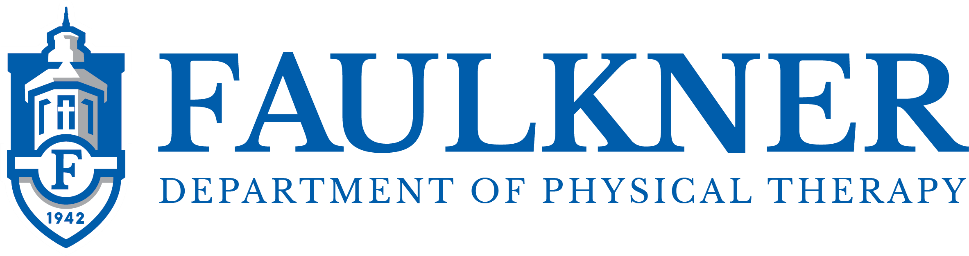 Academic CalendarFall 2023August 1st		Last day to withdraw with 100% refund (Cohort 1)August 8th		Last day to withdraw with 50% refund (Cohort 1)
August 28,29th  (M,T)	New student orientationAugust 28th 		White Coat ceremonyAugust 30 (W)		Fall Semester BeginsSept 5 (M)		Labor Day
September 12th	Last day to withdraw with 100% refund (Cohort 2 & 3)
September 19th	Last day to withdraw with 50% refund (Cohort 2 & 3)Nov 23-25 (W, Th, F)	Thanksgiving BreakDec 4-8th 		FinalsSpring 2024Jan 10 (W)	 	Spring semester beginsJan 15 (M)		MLK DayMarch 21,22		Spring WeekendApr 15-19 (W-F)	Final ExamSummer 2024April 29 (M)		Summer semester beginsMay 27 (M)		Memorial Day HolidayJune 19th 		Juneteenth holiday July 4, 5th 		4th of July HolidayJuly 15-17th 		Final Exams (Year 2)July 29- August 2nd 	Final exams (Year 1)Fall 2024Sept 2 (M)		Labor DaySept 3rd 		New Student OrientationSept 4th (W)		Fall semester beginsNov 22-24 (W-F)	Thanksgiving Break